АДМИНИСТРАЦИЯ КУРЬИНСКОГО РАЙОНААЛТАЙСКОГО КРАЯПОСТАНОВЛЕНИЕ« 01 »  сентября   2020 г.                               с. Курья                                            № 320Об утверждении руководящего состава пунктов временного размещения пострадавших  граждан В соответствии с  Федеральными законами от 21.12.1994 № 68-ФЗ «О защите населения и территории от чрезвычайных ситуаций природного и техногенного характера», от 06.10.2003 № 131-ФЗ «Об общих принципах организации местного самоуправления в Российской Федерации», от 05.03.1992 №2446-1 «О безопасности», и в соответствии с постановлением Администрации района от 01.09.2020 года № 319 «О создании пунктов временного размещения пострадавших граждан на территории Курьинского района Алтайского края» ПОСТАНОВЛЯЮ:1. Утвердить список начальников и заместителей начальников пунктов временного размещения пострадавших граждан Курьинского района Алтайского края (приложение № 1).2. Рекомендовать начальникам пунктов временного размещения пострадавших граждан Курьинского района Алтайского края:- сформировать   администрации  ПВР в соответствии с «Методическими рекомендациями по организации первоочередного жизнеобеспечения населения в чрезвычайных ситуациях и работы пунктов временного размещения пострадавшего населения», утвержденными заместителем Министра Российской Федерации по делам гражданской обороны, чрезвычайным ситуациям и ликвидации последствий стихийных бедствий от 25.12.2013 № 2-4-87-37-14;- изучить свои обязанности и организовать практическое обучение сотрудников ПВР действиям по предназначению;- совместно с эвакоприёмной комиссией Администрации района, спланировать мероприятия  по приёму, размещению эвакуируемых граждан на ПВР и их всестороннему жизнеобеспечению.3. Опубликовать настоящее распоряжение на официальном сайте Администрации Курьинского района в сети Интернет.4. Контроль за исполнением настоящего постановления возложить на заместителя главы Администрации района О.А. Трусову.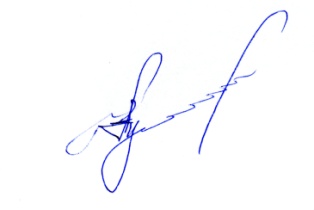 Глава  района		   	         		                                           А.А. Купин                                                                                                 Приложение № 1 к постановлению Администрации районаот « 01 »  сентября 2020 г. № 320С П И С О Кначальников и заместителей начальников пунктов временного размещения пострадавших граждан Курьинского района Алтайского края№ ппФ.И.О.Занимаемая должностьДолжность в администрации ПВРНомер, наименование и адрес ПВР1Быхун Галина Борисовназаместитель главы администрации Курьинского сельсоветаначальник ПВР          (по согласованию)ПВР № 1 – здание МБОУ «Курьинская СОШ» имени М.Т. Калашникова,            с. Курья, ул. Советская, 67(на 100 человек)1Легоньких Людмила Николаевнадиректор МБОУ «Курьинская СОШ» имени М.Т. Калашниковазаместитель начальника ПВР (по согласованию)ПВР № 1 – здание МБОУ «Курьинская СОШ» имени М.Т. Калашникова,            с. Курья, ул. Советская, 67(на 100 человек)2Ларионов Сергей Алексеевичглава администрации Курьинского сельсоветаначальник ПВР          (по согласованию)ПВР № 2 - здание районного дворца культуры и искусств, с. Курья, пер. Первомайский 1а, (на 100 человек)2Чупрынин Виктор Иосифовичдиректор МБУК «Курьинский МФКЦ»заместитель начальника ПВР  (по согласованию)ПВР № 2 - здание районного дворца культуры и искусств, с. Курья, пер. Первомайский 1а, (на 100 человек)3Фефелова Татьяна Васильевназаместитель главы  Трусовского сельсовета сельсоветаначальник ПВР   (по согласованию) ПВР № 3 – здание филиала МБОУ Курьинская СОШ» имени М.Т.Калашникова  «Трусовская СОШ», с. Трусово,                               ул. Центральная, 5       (на 80 человек)3Сапронова Ольга Владимировнаруководитель  филиала МБОУ «Курьинская сош» имени М.Т. Калашникова «Трусовская сош»заместитель начальника ПВР(по согласованию)ПВР № 3 – здание филиала МБОУ Курьинская СОШ» имени М.Т.Калашникова  «Трусовская СОШ», с. Трусово,                               ул. Центральная, 5       (на 80 человек)4Мясников Николай Алексеевич и.о.главы администрации Казанцевского сельсоветаначальник ПВР(по согласованию)ПВР № 4 – здание филиала МКОУ «Колыванская СОШ»  «Казанцевская СОШ», с. Казанцево,                     ул. Школьная, 13               (на 80 человек)4Морозова Тамара Анатольевнаруководитель филиала МКОУ «Колыванская сош» «Казанцевская сош»заместитель начальника ПВР(по согласованию)ПВР № 4 – здание филиала МКОУ «Колыванская СОШ»  «Казанцевская СОШ», с. Казанцево,                     ул. Школьная, 13               (на 80 человек)5Устинова Лариса Станиславовназаместитель главы администрации Колыванского сельсоветаначальник ПВР(по согласованию)ПВР № 5 – здание МКОУ «Колыванская СОШ», с. Колывань,   ул. Ленина, 3а (на 100 человек)          5Маршалкина Марина Владимировнадиректор МКОУ «Колыванская СОШ»заместитель начальника ПВР(по согласованию)ПВР № 5 – здание МКОУ «Колыванская СОШ», с. Колывань,   ул. Ленина, 3а (на 100 человек)          